Rheumatology COVID-19 RegistryEinleitungDanke, dass Sie bereit sind, sich an diesem wichtigen Beitrag der globalen rheumatologischen Community zu beteiligenWir hoffen, dass die Informationen, die Sie und Andere zur Verfügung stellen uns helfen werden, besser zu verstehen, wie das neue Sars-Cov2-Virus Patienten mit rheumatologischen Erkrankunge oder Patienten unter immunsuppressiver Therapie beeinflussen wird. Wir hoffen, dass wir hierdurch das Infektionsrisiko besser verstehen, Infektionsverläufe nachvollziehen und die gewonnenen Informationen für eine besser Behandlung nutzen können.Bitte nehmen Sie zur Kenntnis, dass diese Umfrage an Ärzte, die erwachsene Patienten mit rheumatologischen Erkrankungen behandeln, gerichtet ist. Eine Datenerfassung für pädiatrische Patienten oder Patienten, die ihre Symptome selbst dokumentieren möchten werden auf der Website der COVID-19 Global Rheumatology Alliance verfügbar sein. (Bitte schauen Sie dort nach Updates). Zusätzlich, wenn Ihr Land Mitglied der EULAR (European League Against Rheumatism) ist, nutzen Sie dieses Register bitte nicht, sondern dokumentieren Ihre Patienten im EULAR -Register (GDPR-konform): https://www.eular.org/eular_covid19_database.cfmDas Beantworten der Umfrage sollte nur 5-7 Minuten in Anspruch nehmen. Patienten-identifizierende Merkmale wie Name und Geburtsdatum werden nicht erfasst. Alle Informationen werden absolut vertraulich behandelt und werden nur mit Wissenschaftlern zum Beantworten bestimmter Fragestellungen genutzt.  Informationen und Updates finden Sie auf Website der COVID-19 Global Rheumatology Alliance: https://rheum-covid.org. Der Erfolg dieser gemeinsamen Anstrengung hängt von der aktiven Teilnahme aller Rheumatologen ab, um gemeinsam genaue und verlässliche Daten zu generieren. Bitte informieren Sie auch Kollegen über das Projekt und ermuntern Sie Diese, jeden Fall von Covid19 bei Patienten mit rheumatologischen Grunderkrankungen beizusteuern.Zuletzt noch einmal zur Erinnerung: Bitte nutzen Sie dieses Register NICHT um “Testdaten” einzugeben, eigene Daten (als Patientendaten), Daten von pädiatrischen Patienten oder Daten aus EULAR-Ländern.Die COVID-19 Global Rheumatology AllianceRheum COVID-19 Zuweiser InformationFamilienname/Nachname des Eintragenden    	Vorname des Eintragenden  	Email Adresse:   	(berufliche Email-Adresse bevorzugt)Funktion des Eintragenden (z.B., Arzt/Ärztin, Pflegekraft, etc.)  	Fachrichtung des Eintragenden  	Name des Krankenhauses/Praxis  	Stadt des Krankenhauses  	Bundesland  	Land  	Information: Dieses Formular ist nur zur Information, bitte nutzen Sie es nicht, um Daten in das Register einzutragenUnverwechselbare/ einmalige Patienten-Alias: (automatisch) 	Alter des Patienten 	(19-99 Jahre)Dieses Register ist ausschließlich für erwachsene Patienten.ursprüngl. Geschlecht WeiblichMännlichAnderes oder unbekannt COVID-19 Information	COVID-19 Diagnose: Datum 	(Wenn Tag unbekannt, bitte 15. eingeben )COVID-19 Diagnose: Ort der TestungZuhause oder z.B. mobile TeststationAlten- oder PflegeheimAmbulanz oder PraxisNotaufnahmeStationär/KrankenhausUnbekanntAnderes  	COVID-19 Diagnose: Wie wurde die COVID-19 Diagnose gestellt? (Alles, was zutrifft ankreuzen)Angenommene Diagnose basierend ausschließlich auf SymptomenPCRAntikörperMetagenomic testCT Unbekannter LabortestUnbekanntAnderes  	Hatte dieser Patient jemals Symptome einer COVID-19 Infektion?Ja 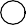 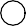 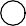 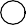 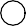 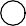 NeinUnbekanntCOVID-19: Falls ja, Symptome im Lauf der Erkrankung(alles was zutrifft ankreuzen)FieberKopfschmerzHalsschmerz HustenDyspnoeArthralgienMyalgienThoraxscerzBauchschmerzenDiarrhoe, Erbrechen oder Übelkeit Rhinorrhea Irritabilität/VerwirrungUnwohlsein AnosmieGeschmacksstörungAnderesCOVID-19 andere Symptome, bitte spezifizieren:COVID-19: Therapie (Bitte nur Medikamente einfügen, die zur Behandlung der Infektion gegeben wurden. Therapie der zugrunde liegenden rheumatologischen Erkrankung folgen im nächsten Absatz).(Bitte alles, was zu trifft ankreuzen)Nur supportive MaßnahmenRemdesivirLopinavir/RitonavirOseltamivirFavipiravirAzithromyzinAnti-Malariamittel (z.B. Chloroquin, Hydroxychloroquin) IL1b-Inhibitoren (z.B. Anakinra, Canakinumab)IL6-Inhibitoren (z.B.Tocilizumab, Sarilumab, Siltuximab) ColchizinBevacizumabJAK Inhibitoren (z.B. Tofacitinib, Baricitinib, Upadacitinib) Serpin InhibitorenCiclesonide GlukokortikoidIVIGPlasma von genesenen PatientenAnderesCOVID-19: Therapie, zusätzliche Kommentare/anderes:Ist der Patient verstorben?Ja, verstorben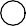 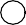 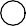 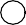 Nicht verstorben oder vitaler Zustand derzeit unklar.Wenn verstorben,Ungefähre Anzahl von Tagen zwischen Beginn der COVID19-Symptome und dem Tod: 	Wenn nicht verstorben, sind die Symptome zum Zeitpunkt des Dokumentierens verschwunden?JaNeinUnbekanntFalls ja, Symptome sind verschwunden: Ungefähre Anzahl von Tagen von Beginn der COVID19-Symptome bis zum Verschwinden.(# Tage)Falls verstorben oder genesen: Wurde der Patient im Verlauf stationär behandelt?Ja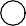 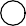 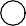 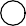 NeinUnbekanntFalls nicht stationär behandelt: Brauchte der Patient medizinische Interventionen?  (z.B., Sauerstoffzufuhr)Ja 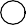 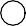 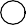 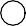 NeinUnbekanntFalls stationär behandelt: was war das Maximum an Intervention, die im Verlauf benötigt wurde?Brauchte keine Sauerstoffzufuhr benötigte Sauerstoffzufuhr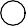 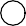 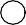 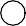 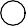 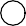 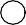 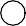 Benötigte nicht-invasive Beatmung oder HFO-BeatmungBenötigte invasive Beatmung oder ECMOBeatmung benötigt, unklar welcheInterventionen unklarFalls Symptome nicht komplett verschwunden: Ungefähre Anzahl Tage seit COVID19 Symptom-Beginn (bis heute).(# Tage)Falls Symptome nicht verschwunden: Wurde der Patient im Verlauf stationär behandelt?Ja 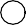 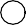 NeinUnbekanntFalls Symptome nicht verschwunden und nicht stationär versorgt: benötigte der Patient bisher im Verlauf medizinische Interventionen? (z.B. Sauerstoffgabe)Ja 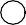 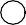 NeinUnklarFalls Symptome nicht verschwunden und stationär behandelt: Was war das Maximum an medizinischer Versorgung, die der Patient bisher benötigt hat?Brauchte keine Sauerstoffzufuhr benötigte SauerstoffzufuhrBenötigte nicht-invasive Beatmung oder HFO-BeatmungBenötigte invasive Beatmung oder ECMOBeatmung benötigt, unklar welcheInterventionen unklarCOVID-19: Komplikationen (alles was zutrifft ankreuzen)Keine bekannten KomplikationenAcute Respiratory Distress Syndrome oder  ARDS SepsisMyokarditis oder neue HerzinsuffizienzBegleitende oder Sekundär-Infektionen (z.B. Influenza)Zytokin-sturm oder vregleichbarer Zustand (z.B. Makrophagen-Aktivierungs-Syndrom) andere schwerwiegende KomplikationenCOVID-19 Komplikationen: Bitte spezifizieren Sie begleitende oder sekundäre Infektionen.COVID-19 Komplikationen: Bitte spezifizieren Sie andere schwerwiegende Komplikationen.Ansteckung: berichtet der Patient über eine der folgenden Begebenheiten in den 14 tagen vor Beginn der Erkrankung? (Alles zutreffende ankreuzen)Reise in ein Gebiet mit dokumentierten COVID-19 InfektionenEnger Kontakt mit bestätigten oder wahrscheinlichen COVID-19-FällenAufenthalt in einer Gesundheitseinrichtung, in der COVID 19 Fälle behandelt werden Keine Aussage trifft zu (community acquired)Unbekannt AnderesCOVID-19 andere Ansteckung bitte erläutern:Rheumatisch oder Autoimmunerkrankungen und TherapiePrimäre rheumatische/ autoimmune Diagnosen(Bitte nur die primäre Diagnose ankreuzen) ANCA-assoziierte Vaskulitiden Andere Vaskulitiden inkl. Kawasaki  Antiphospholipid-Antikörper-Syndrom Autoinflammatorisches Syndrom (inkl. TRAPS, CAPS, FMF) Axiale Spondyloarthritis Andere Spondylarthritiden M. Behcet Chronisch rekurrente multifokale Osteomyelitis Riesenzellarteriitis   IgG4-assoziierte Erkrankung  Entzündliche Myopathie (z.B. Dermatomyositis, Polymyositis) Mischkollagenose Okuläre Entzündung Polymyalgia rheumatica Psoriasis-Arthritis  Rheumatoide Arthritis Andere Arthritiden Sarkoidose M. Sjögren Systemischer Lupus erythematodes Systemische Sklerose Undifferenzierte Kollagenose  Gicht AndereEntzündliche okuläre Erkrankung, bitte spezifizieren: Uveitis anterior  Uveitis intermedia  Uveitis posterior  Panuveitis Skleritis Retinale Vaskulitis  AndereAndere rheumatische/ Autoimmunerkrankungen, bitte spezifizieren:Rheumatische/ Autoimmunerkrankungen Krankheitsaktivität bei Symptombeginn von COVID-19 (oder bei COVID-19 Diagnose, falls asymptomatisch): Remission Minimale oder geringe Krankheitsaktivität Moderate Krankheitsaktivität Hohe Krankheitsaktivität UnbekanntTherapien der zugrundeliegenden rheumatischen/ AutoimmunerkrankungenGlukokortikoide (einschließlich Prednison, Methylprednisolon) bei Symptombeginn von COVID-19 (oder bei COVID-19 Diagnose, falls asymptomatisch): Ja Nein UnbekanntFalls Glukokortikoide-Einnahme, dann Dosis (Prednisolonäquivalent) bei Symptombeginn von COVID-19 (oder bei COVID-19 Diagnose, falls asymptomatisch):………………….(mg/Tag)Wurde das Glukokortikoid nach COVID-19 Diagnose gestoppt oder weitergegeben? Gestoppt weitergeführt in derselben Dosis Reduzierte Dosis Erhöhte Dosis UnbekanntImmunmodulatorische Medikamente bei Symptombeginn von COVID-19 (oder bei COVID-19 Diagnose, falls asymptomatisch):(bis zu 5 Medikamente können ausgewählt werden) Keine Abatacept Antifibrotika (Pirfenidon, Ninitedanib) Antimalariamittel (einschließlich Hydroxychloroquin, Chloroquin) Apremilast Azathioprin / 6-MP Belimumab CD-20 Inhibitoren (einschließlich Rituximab in den letzten 12 Monaten, Ofatumumab) Cyclophosphamid Cyclosporin Denosumab IL-1 Inhibitoren (z.B. Anakinra, Canakinumab, Rilonacept) IL-6 Inhibitoren (z.B.Tocilizumab, Sarilumab) IL-12/23 Inhibitoren (z.B. Ustekinumab) IL23- Inhibitoren ( Guselkumab, Risankizumab, Tilfrakizumab) IL-17 Inhibitoren (z.B.Secukinumab, Ixekizumab) IVIG JAK Inhibitoren (z.B. Tofacitinib, Baricitinib, Upadacitinib) Leflunomid Methotrexat Mycophenolate mofetil / Mycophenolsäure Sulfasalazin Tacrolimus Thalidomide/ Lenalidomid TNF-inhibitors (einschließlich Infliximab, Etanercept, Adalimumab, Golimumab, Certolizumab, And Biosimilars)  Glukokortikoid-Augentropfen   Cholchizin Unbekannt Andere……………………………Für jedes gelistete Medikament:Wurde die Medikation nach der COVID-19 Diagnose gestoppt oder fortgesetzt? Gestoppt  Fortgesetzt  UnbekanntACE InhibitorAngiotensin Rezeptor BlockerNichtsteroidale anti-inflammatorische (NSAID)Wurde ein Cox-2-Hemmer eingenommen?PDE-5 Inhibitor (z.B. Sildenafil)      Ja und Medikament fortgesetzt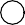 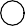 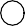 Ja und Medikament	Nein  unbekannt  	gestoppt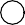 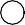 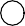 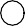 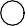 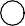 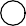 Komorbiditäten und Schwangerschaft(Alles Zutreffende ankreuzen) Keine Interstitielle Lungenerkrankung (z.B. NSIP, UIP, IPF) Obstruktive Lungenerkrankung (COPD/ Asthma) Andere Lungenerkrankungen Diabetes krankhafte Adipositas (BMI >= 40)Adipositas (BMI >= 30) Kardiovaskulare Erkrankung (KHK, Herzinsuffizienz)Zerebrovaskuläre Erkrankung Pulmonale Hypertonie Chronische Niereninsuffizienz  oder terminale Niereninsuffizienz   Malignom  Organtransplantatempfänger Immundefekt Entzündliche Lebererkrankung Trisomie 21   Psychiatrische Erkrankung (z.B. Schizophrenie, bipolare Störung)  Makrophagen-Aktivierungs-SyndromPsoriasis Schwangerschaft   Post partum (< 6 Wochen)  UnbekanntFalls ILD ausgewählt: Welche Auswahl charakterisiert die interstitielle Lungenerkrankung dieses Patienten am besten: (Wähle alles Zutreffende aus)  Idiopathische pulmonale Fibrose Kollagenose , bitte spezifizieren: 	 Hypersensitivitätspneumonitis  Sarkoidose Unbekannt Andere ILD:  	COVID-19 PatienteninformationRasse/ Ethnische Zugehörigkeit(Alles Zutreffende ankreuzen) Arabisch Afrikanisch Ostasiatisch Südasiatisch Westasiatisch/ Mittlerer Osten Pazifische Inseln Lateinamerikanich Kaukasisch Amerikanische Ureinwohner/ Aborigines/ Indianer Andere  Unbekannt oder bevorzugen, nicht zu antwortenRasse: Andere, bitte spezifizieren:……………………………Raucherstatus Aktueller Raucher früherer Raucher niemals geraucht unbekannter RaucherstatusVerwendet der Patient momentan E-Zigaretten oder „Vape“? Ja Nein UnbekanntLaborergebnisseSind irgendwelche Laborergebnisse verfügbar, die mit der COVID-19 Infektion dieses Patienten in Verbindung stehen.Ja (siehe nächste Seite)Nein (zum Ende gehen)Follow-up/NotizenDürfen wir Sie im Verlauf erneut kontaktieren, um zusätzliche Informationen zu diesem Fall zu erhalten?JaNeinÜber einen Kommentar oder die Quintessenz, die Sie aus diesem Fall gelernt haben, würden wir uns freuen (Bitte auch jegliche ergänzende Information zu diesem Fall oder dem Register).Danke das Sie diese Initiative unterstützen!Pathogen-TestsPositivNegativNicht bestimmtInfluenza AInfluenza BNON COVID-19 CoronavirusRSVAdenovirusBakterienAndere Atemwegserkrankungen (z.B. mykotisch)Andere Laborergebnisse (zu einem beliebigen Zeitpunkt der Infektion)JaNeinNicht bestimmtAnämie (Hämoglobin < 9,2 g/dl)D-Dimer > oberer GrenzwertFerrritin > 2000 ng/mlIL-6 Wert > oberer GrenzwertsIL-2R > oberer GrenzwertFibrinogen < 250 mg/dlAST oder ALT(SGOT oder SGPT > oberer GrenzwertAbsolut Lymphozyten < 1500/mclThrombozyten < 110.000/mclTriglyceride > 133 mg/dlBekannte Splenomegalie oder Hepatomegalie